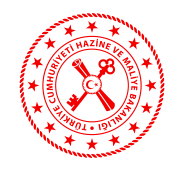 T.C. HAZİNE VE MALİYE BAKANLIĞIFİNANSAL PİYASALAR VE KAMBİYO GENEL MÜDÜRLÜĞÜKIYMETLİ MADEN ARACI KURULUŞLARI HAKKINDA DUYURU (2021/KM-5)Bilindiği üzere, Kıymetli Madenler Borsası Aracı Kuruluşlarının Faaliyet Esasları ile Kıymetli Madenler Aracı Kurumlarının Kuruluşu Hakkında Yönetmelik, kıymetli madenler aracı kuruluşlarının Borsa İstanbul A.Ş. Kıymetli Madenler ve Taşlar Piyasası’na üye olarak faaliyet gösterebilmelerine izin verilmesine ilişkin usul ve esaslar ile anılan Borsada üye olarak faaliyet gösterecek kıymetli madenler aracı kurumlarının kuruluşlarına ilişkin usul ve esasları düzenlemektedir.Diğer taraftan, 21.02.2021 tarih ve 31402 sayılı Resmi Gazete'de yayımlanan Kıymetli Madenler Borsası Aracı Kuruluşlarının Faaliyet Esasları ile Kıymetli Madenler Aracı Kurumlarının Kuruluşu Hakkında Yönetmelik'te Değişiklik Yapılmasına Dair Yönetmelik ile kıymetli madenler aracı kuruluşlarının yükümlükleri ile kuruluş ve faaliyet izni şartlarında bazı değişikliklere gidilmiştir.Anılan Yönetmeliğin Geçici 3 üncü maddesinin birinci fıkrasında “Bakanlıkça faaliyet izni verilmiş ve bu maddenin yürürlük tarihi itibarıyla faaliyette bulunan kıymetli madenler aracı kuruluşları, durumlarını bu Yönetmelik hükümlerine uygun hale getirmek zorundadır. 4 üncü maddenin birinci fıkrasının (b) bendi ile 9 uncu maddenin üçüncü ve altıncı fıkralarında belirtilen sermaye yükümlülüklerini yerine getirmediği tespit edilen kıymetli madenler aracı kuruluşlarına, bu yükümlülüklerin yerine getirilmesini teminen en fazla 90 günlük ek süre verilir. Belirtilen süreler içerisinde yükümlülüklerini yerine getirmeyen kuruluşların faaliyet izinleri başka bir uyarıya gerek olmaksızın iptal edilir.” hükmü bulunmaktadır. Tüm dünyayı etkisi altına alan pandemi koşulları sebebiyle firmaların anılan Yönetmeliğe uyum kapsamında sunması gereken belgeleri temin etmede sıkıntılarla karşılaştıkları görülmektedir.Bu itibarla, halihazırda faaliyette bulunan ve Bakanlığımıza 1/7/2021 tarihi itibarıyla başvuruda bulunmuş, ancak sunması gereken belgelerdeki eksiklerini 1/7/2021 tarihi itibarıyla tamamlayamamış firmalar için pandemi koşulları da göz önünde bulundurularak, anılan Yönetmeliğin Geçici 3 üncü maddesinin birinci fıkrası uyarınca durumlarını Yönetmeliğe uygun hale getirmeleri için 1/7/2021 tarihine kadar tanınan intibak süresi 2/8/2021 tarihine kadar uzatılmıştır.1/7/2021 tarihi itibarıyla Bakanlığımıza başvuruda bulunmayan firmalar ile 2/8/2021 tarihine kadar gerekli eksiklikleri tamamlamayan firmaların faaliyet izinleri anılan Yönetmeliğin Geçici 3 üncü maddesinin birinci fıkrası uyarınca başka bir uyarıya gerek olmaksızın iptal edilecektir. Kamuoyuna duyurulur.